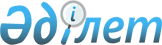 2014 жылғы Әулиекөл ауданында мектепке дейінгі тәрбие мен оқытуға мемлекеттік білім беру тапсырысын, жан басына шаққандағы қаржыландыру және ата-ананың ақы төлеу мөлшерін бекіту туралыҚостанай облысы Әулиекөл ауданы әкімдігінің 2014 жылғы 5 ақпандағы № 20 қаулысы. Қостанай облысының Әділет департаментінде 2014 жылғы 6 наурызда № 4478 болып тіркелді

      "Білім туралы" Қазақстан Республикасының 2007 жылғы 27 шілдедегі Заңының 6-бабы 4-тармағы 8-1) тармақшасына сәйкес, Әулиекөл ауданының әкімдігі ҚАУЛЫ ЕТЕДІ:



      1. Қоса берілген Әулиекөл ауданында мектепке дейінгі тәрбие мен оқытуға мемлекеттік білім беру тапсырысын, жан басына шаққандағы қаржыландыру және ата-ананың ақы төлеу мөлшері 2014 жылы бекітілсін.



      2.Осы қаулының орындалуын бақылау аудан әкімінің орынбасары Р.С.Нұғмановаға жүктелсін.



      3. Осы қаулы алғашқы ресми жарияланған күнінен кейін күнтізбелік он күн өткен соң қолданысқа енгізіледі.      Аудан әкімі                                А. Балғарин

Әкімдіктің          

2013 жылғы ақпандағы     

№ 20 қаулысымен бекітілді   Мектепке дейінгі тәрбие беру және оқытуға мемлекеттік білім беру тапсырысы, аудандық бюджеттен қаржыландырылатын, 2014 жылға Әулиекөл ауданының мектепке дейінгі білім ұйымдарындағы жан басын қаржыландырудың және ата-аналар төлем ақысының көлемі      Ескерту. Мемлекеттік білім беру тапсырысына өзгерістер енгізілді - Қостанай облысы Әулиекөл ауданы әкімдігінің 27.10.2014 № 352 қаулысымен (алғаш ресми жарияланған күнінен кейін, он күнтізбелік күн өткен соң қолданысқа енгізіледі).
					© 2012. Қазақстан Республикасы Әділет министрлігінің «Қазақстан Республикасының Заңнама және құқықтық ақпарат институты» ШЖҚ РМК
				Мектепке дейінгі

тәрбие беру және

оқыту

ұйымдарындағы

тәрбиеленушілер

саныМектепке дейінгі

тәрбие беру және

оқыту

ұйымдарындағы

тәрбиеленушілер

саныБіра айда бір

тәрбиеленушінің

орташа шығыны

(теңге)Біра айда бір

тәрбиеленушінің

орташа шығыны

(теңге)Бір айда мектепке

дейінгі білім

ұйымдарында жан

басын қаржыландыру

көлемі (теңге)Бір айда мектепке

дейінгі білім

ұйымдарында жан

басын қаржыландыру

көлемі (теңге)Бір айда мектепке дейінгі

білім ұйымдарында

ата-аналар төлем ақысының

көлемі (теңге)Бір айда мектепке дейінгі

білім ұйымдарында

ата-аналар төлем ақысының

көлемі (теңге)Бір айда мектепке дейінгі

білім ұйымдарында

ата-аналар төлем ақысының

көлемі (теңге)Бір айда мектепке дейінгі

білім ұйымдарында

ата-аналар төлем ақысының

көлемі (теңге)Орта

білім

ұйым-

дары

база-

сында

ұйым-

дасты-

рылған

мектеп-

ке

дейінгі

шағын-

орта-

лықтарМектепке

дейінгі

ұйымдар

(сәбихана

,

балабақша

,

сәби-

бақша,

"мектеп-

балабақша

" кешені)Орта

білім

ұйымдары

базасында

ұйымдас-

тырылған

мектепке

дейінгі

шағын-

орталық-

тарМектеп-

ке

дейінгі

ұйым-

дар

(сәби-

хана,

бала-

бақша,

сәби-

бақша,

"мектеп

-бала-

бақша"

кешені)Орта

білім

ұйымдары

базасында

ұйымдас-

тырылған

мектепке

дейінгі

шағын-

орталық-

тарМектеп-

ке

дейінгі

ұйым-

дар

(сәби-

хана,

бала-

бақша,

сәби-

бақша,

"мектеп

-бала-

бақша"

кешені)Орта білім

ұйымдары

базасында

ұйымдасты-

рылған

мектепке

дейінгі

шағын-

орталықтарОрта білім

ұйымдары

базасында

ұйымдасты-

рылған

мектепке

дейінгі

шағын-

орталықтарМектепке

дейінгі

ұйымдар

(сәбихана,

балабақша,

сәби-бақша,

"мектеп-

балабақша"

кешені)Мектепке

дейінгі

ұйымдар

(сәбихана,

балабақша,

сәби-бақша,

"мектеп-

балабақша"

кешені)Толық

күн

оқы-

тыла-

тынТолық

күн

оқы-

тыл-

майтынСә-

билер

тобыМек-

тепке

дейін-

гі

топтар7435271297824165129782416555005500